도매꾹•도매매, 대구 시민 대상 '무재고 무사입 온라인창업 세미나' 실시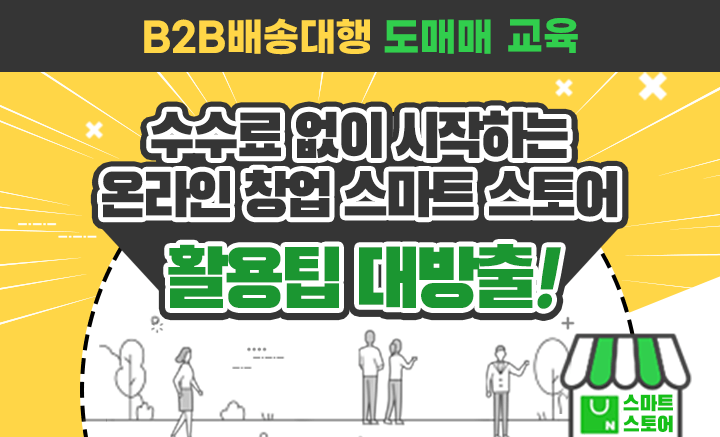 △ 이미지 제공 : 도매꾹도매매교육센터- B2B 유통 플랫폼 '도매꾹·도매매', 대구 시민 대상 '무재고무사입 온라인창업 세미나' 개최- 세미나 통해 온라인 창업에 필요한 오픈마켓 및 스마트스토어 활용팁 대방출 예정국내 최대 B2B 유통 플랫폼 '도매꾹•도매매(대표 모영일)'의 전문셀러 양성 교육기관인 '도매꾹도매매교육센터'가 오는 25일 대구광역시에서 '무재고•무사입 온라인 창업 세미나'를 실시한다고 밝혔다.세미나명은 '수수료 없이 시작하는 온라인 창업 스마트스토어 활용 팁 대방출'로, 대구 시민을 대상으로 진행될 예정이다. 지난 3월 부산에 이어, 지역민을 대상으로 진행되는 이번 세미나는 언택트 라이프 확산으로 온라인 창업 열풍이 거세지며, 지역 곳곳으로 확대되고 있다.해당 세미나에서는 전문셀러 활동을 통해 월평균 5천만 원 이상의 매출을 달성한 위위파트너스 '김우람 대표'가 전문셀러의 기본 개념 및 무재고 배송대행, 오픈마켓 및 스마트스토어 상품 등록 노하우, 상품 소싱 노하우 등 온라인 창업에 대한 모든 노하우를 전수할 예정이다.도매꾹도매매교육센터 '하병록 수석'은 "온라인 창업은 지역 경제 활성화를 이끄는 개인별 안성맞춤 일자리로써, 많은 분들이 이번 세미나를 통해 안정적인 경제 기반 마련에 토대가 될 수 있길 바란다"라고 밝혔다.한편, 세미나에 대한 보다 자세한 사항은 도매꾹도매매교육센터 홈페이지(https://vvd.bz/g32)를 통해 확인할 수 있다.보도자료(주)지앤지커머스 G&G Commerce, Ltd.서울 영등포구 여의도동 국제금융로 30길, 5층(주)지앤지커머스 G&G Commerce, Ltd.서울 영등포구 여의도동 국제금융로 30길, 5층보도자료도매꾹 홍보팀박나회 팀장 010-4775-2473mkt4@ggook.com